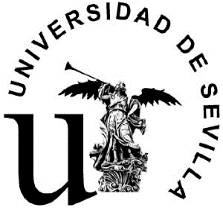 IMPRESO PARA DECLARACIÓN INTRASTAT(Sólo para países de la U.E.)Área de Intervención: Anexo 9Área de Intervención: Anexo 9NIF PROVEEDORNIF PROVEEDORNIF PROVEEDORÁrea de Intervención: Anexo 9Área de Intervención: Anexo 9DESCRIPCIÓN DE LA MERCANCÍADESCRIPCIÓN DE LA MERCANCÍADESCRIPCIÓN DE LA MERCANCÍADESCRIPCIÓN DE LA MERCANCÍADESCRIPCIÓN DE LA MERCANCÍADESCRIPCIÓN DE LA MERCANCÍADESCRIPCIÓN DE LA MERCANCÍADESCRIPCIÓN DE LA MERCANCÍAÁrea de Intervención: Anexo 9Área de Intervención: Anexo 9Área de Intervención: Anexo 9PESOPESOÁrea de Intervención: Anexo 9Área de Intervención: Anexo 9MEDIO DE TRANSPORTEMEDIO DE TRANSPORTEMEDIO DE TRANSPORTEMEDIO DE TRANSPORTEMEDIO DE TRANSPORTEÁrea de Intervención: Anexo 9TRANSPORTE MARÍTIMOTRANSPORTE MARÍTIMOTRANSPORTE MARÍTIMOTRANSPORTE MARÍTIMOÁrea de Intervención: Anexo 9TRANSPORTE AÉREOTRANSPORTE AÉREOTRANSPORTE AÉREOTRANSPORTE AÉREOÁrea de Intervención: Anexo 9POR CARRETERAPOR CARRETERAPOR CARRETERAPOR CARRETERAÁrea de Intervención: Anexo 9POR FERROCARRILPOR FERROCARRILPOR FERROCARRILPOR FERROCARRILÁrea de Intervención: Anexo 9ENVÍOS POSTALESENVÍOS POSTALESENVÍOS POSTALESENVÍOS POSTALESÁrea de Intervención: Anexo 9